РОССИЙСКАЯ ФЕДЕРАЦИЯ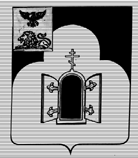 БЕЛГОРОДСКАЯ ОБЛАСТЬМУНИЦИПАЛЬНЫЙ РАЙОН «ЧЕРНЯНСКИЙ РАЙОН»МУНИЦИПАЛЬНЫЙ СОВЕТ ЧЕРНЯНСКОГО РАЙОНА                                   Сорок вторая                                     сессия второго созываР Е Ш Е Н И Е26 июля 2017 г.	                                                                                            № 436                                 Об утверждении Положения об отделе по взаимодействию с правоохранительными, судебными и контрольно-надзорными органами администрации  муниципального района  «Чернянский район» Белгородской области	В соответствии со статьей 25 Устава Чернянского района Муниципальный совет Чернянского районарешил:1. Утвердить Положение об отделе по взаимодействию с правоохранительными, судебными и контрольно-надзорными органами  администрации  муниципального района «Чернянский район» Белгородской области (прилагается).  2.  Ввести в действие настоящее решение со дня его принятия. 3. Разместить настоящее решение на официальном сайте органов местного самоуправления Чернянского района в сети Интернет в подразделе «Решения» раздела «Муниципальный совет» (адрес сайта: http://www.admchern.ru).4. Контроль выполнения настоящего решения возложить на постоянную комиссию Муниципального совета Чернянского района по законности, нормативной и правовой деятельности, вопросам местного самоуправления и заместителя руководителя аппарата – секретаря Совета безопасности администрации Чернянского района.Председатель Муниципального совета Чернянского района                                                                     С.Б.ЕлфимоваПриложениек решению Муниципальногосовета  Чернянского районаот 26.07.2017 г. № 436Положение об отделе по взаимодействию с правоохранительными, судебными и контрольно-надзорными органами администрации муниципального района «Чернянский район» Белгородской областиРаздел 1.  Общие положенияОтдел по взаимодействию с правоохранительными, судебными и контрольно-надзорными органами   администрации муниципального района «Чернянский район» Белгородской области (далее - Отдел) является структурным подразделением  администрации муниципального района «Чернянский район» Белгородской области (далее – администрация Чернянского района), обеспечивает деятельность Совета безопасности Чернянского района.Руководство Отделом осуществляет начальник Отдела. Отдел  в своей деятельности руководствуется нормативно-правовыми документами: Конституцией РФ, законами РФ, постановлениями и распоряжениями Правительства РФ, нормативными правовыми актами Белгородской  области, Уставом Чернянского района, настоящим Положением и другими правовыми актами, регулирующими деятельность  Отдела.Положение об Отделе  утверждается решением Муниципального совета Чернянского района.Отдел организует и осуществляет свою деятельность во взаимодействии со структурными подразделениями (органами) администрации Чернянского района, территориальными органами федеральных органов исполнительной власти, органами исполнительной власти Белгородской области, государственными органами области, органами местного самоуправления, общественными объединениями, организациями и гражданами.Раздел 2. Основные цели и задачи Отдела2.1. Основными целями Отдела являются:2.1.1. обеспечение реализации мер, предусмотренных федеральным законодательством, законодательством Белгородской области по координации деятельности территориальных органов федеральных органов исполнительной власти, органов исполнительной власти Чернянского района и органов местного самоуправления Чернянского района и поселений, входящих в состав Чернянского района, организаций, учреждений, общественных объединений Чернянского района по вопросам противодействия злоупотреблению наркотическими  средствами и психотропными веществами и их незаконному обороту;2.1.2. обеспечение организационного взаимодействия по делам гражданской обороны и чрезвычайным ситуациям с органами местного самоуправления Чернянского района и поселений, входящими в состав Чернянского района, по предупреждению и ликвидации чрезвычайных ситуаций, последствий стихийных бедствий;2.1.3. содействие деятельности правоохранительных органов, функционирующих на территории Чернянского района, по:- предупреждению и пресечению противоправных посягательств на конституционный строй, суверенитет, территориальную целостность Российской Федерации на территории Чернянского района,- разработке и реализации мероприятий, обеспечивающих общественную и личную безопасность граждан, охрану собственности и общественного порядка,- организации исполнения уголовных наказаний,- развитию системы юридических услуг;2.1.4. обеспечение защиты прав и законных интересов граждан, военнослужащих, сотрудников правоохранительных органов, а также уволенных со службы и членов их семей на территории Чернянского района.2.2. В своей деятельности Отдел решает следующие задачи:2.2.1. координация деятельности  органов исполнительной власти Чернянского района, районных подразделений государственных органов, органов местного самоуправления, территориальных органов федеральных органов исполнительной власти по решению задач безопасности и охраны правопорядка на территории Чернянского района;2.2.2. осуществление контроля за реализацией постановлений, распоряжений и поручений Губернатора области, главы администрации Чернянского района по вопросам, относящимся   к компетенции Совета безопасности Чернянского района.Раздел 3. Функции  ОтделаОсновными функциями Отдела являются:обеспечение деятельности Совета безопасности Чернянского района;участие в организации взаимодействия с Секретариатом Совета безопасности Белгородской области, судебными органами, территориальными органами федеральных органов исполнительной власти Чернянского района, органами местного самоуправления, а также с государственными учреждениями, организациями, предприятиями при проведении единой государственной политики в сфере обеспечения безопасности на территории Чернянского района;разработка мер по повышению эффективности деятельности всех субъектов системы профилактики наркомании в вопросах противодействия злоупотреблению наркотическими средствами, психотропными веществами, их незаконному обороту, лечению и реабилитации больных наркоманией;оказание содействия в организации подготовки и призыва граждан на военную и альтернативную гражданскую службу;разработка целевых программ и мероприятий по борьбе с терроризмом, организованной преступностью, коррупцией, пресечением незаконного оборота оружия, наркотических средств и психотропных веществ;обеспечение деятельности комиссий, создаваемых в соответствии с задачами и функциями Совета безопасности Чернянского района;содействие обеспечению социальной защиты военнослужащих, сотрудников правоохранительных и судебных органов, а также уволенных со службы и членов их семей;разработка проектов нормативных правовых актов, входящих в компетенцию Отдела;взаимодействие в установленном порядке с постоянно действующими комиссиями Совета безопасности Белгородской области в решении вопросов, отнесенных к компетенции Совета безопасности Чернянского района; взаимодействие с Секретариатом Совета безопасности Белгородской области, территориальными органами федеральных органов исполнительной власти Чернянского района, органами местного самоуправления, государственными учреждениями, организациями, предприятиями по выполнению мероприятий по гражданской обороне, предупреждению чрезвычайных ситуаций и ликвидации их последствий;осуществление контроля за исполнением регламентов по вопросам, относящимся к компетенции Отдела;подготовка отчетов, справочных, информационных, аналитических, инструктивных, методических и иных материалов по вопросам, входящим в компетенцию  Отдела;организация в установленном порядке рассмотрения обращений граждан, работников органов государственной власти, государственных органов Белгородской области и органов местного самоуправления, их консультирование и оказание организационно-методической и практической помощи по вопросам, входящим в компетенцию Отдела;координация деятельности сотрудников администрации Чернянского района по вопросам, отнесенным к компетенции Отдела.Раздел 4. Права Отдела Отдел для осуществления своих задач и функций имеет право:4.1. запрашивать и получать в пределах своих полномочий в установленном порядке от руководителей и специалистов подразделений администрации Чернянского района, муниципальных унитарных предприятий, муниципальных учреждений  и иных организаций необходимые документы и информацию для разработки  программ, а также другие материалы, необходимые для аналитической деятельности Отдела;4.2. вносить главе администрации Чернянского района, заместителям главы администрации Чернянского района, иным должностным лицам администрации Чернянского района предложения для принятия решений по реализации задач  и функций, возложенных настоящим Положением на  Отдел;4.3. 	проводить совещания, семинары, конференции, круглые столы для рассмотрения вопросов, относящихся к компетенции  Отдела;4.4. привлекать, с согласия руководителей структурных подразделений (органов) администрации Чернянского района, специалистов для подготовки  документации, докладов, ответов на запросы и письма;4.5. участвовать в оперативных совещаниях, коллегиях и других мероприятиях администрации Чернянского района, в которых необходимо присутствие сотрудников   Отдела;4.6. проходить подготовку, переподготовку и повышение квалификации, предусмотренные областным законодательством;4.7. представлять интересы администрации Чернянского района в государственных органах, органах местного самоуправления, организациях, учреждениях и предприятиях по вопросам, относящимся к компетенции Отдела;4.8. пользоваться в установленном порядке информационными базами, банками данных администрации Чернянского района, областных и федеральных органов исполнительной власти;4.9. использовать районные и иные системы связи коммуникаций.Раздел 5. Ответственность Отдела5.1. Ответственность работников Отдела перед  населением Чернянского района, физическими и юридическими лицами наступает в порядке, установленном федеральными законами, законами Белгородской области, Уставом Чернянского района, должностными инструкциями.5.2. Работники Отдела  несут ответственность, предусмотренную законодательством Белгородской области о муниципальной службе, а также Трудовым Кодексом Российской Федерации за достоверность  информации и за своевременное и качественное составление и представление установленной отчетности, рассмотрение писем, заявлений и обращений граждан, поступивших в Отдел.Раздел 6. Структура  Отдела 6.1. Отдел подчиняется   непосредственно  руководителю аппарата администрации Чернянского района. 6.2. Структуру и штатную численность Отдела утверждает глава администрации Чернянского района в соответствии с настоящим Положением.Отдел имеет в своем составе следующие единицы: - начальник  Отдела – 1 чел.;- консультант Отдела – 2 чел.Раздел 7. Заключительные положения7.1. Возложение на работников Отдела обязанностей, не предусмотренных настоящим Положением, не допускается.7.2. Администрация Чернянского района обязана обеспечить  Отдел необходимыми нормативными материалами, необходимой  методической литературой, а также обеспечить в установленном порядке доступ  Отдела к сети Интернет, телефонной связи.___________